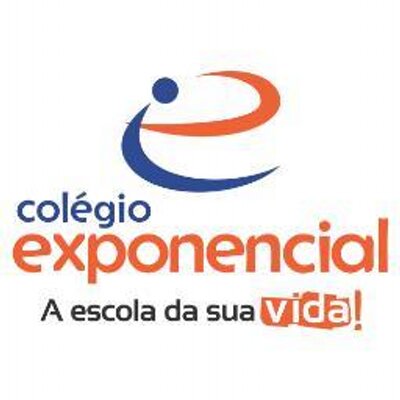 REGULAMENTO DO 1º CONCURSO DE DESENHODO CONCURSOAs áreas de Códigos e Linguagens e Ciências Humanas, com a finalidade de incentivar os alunos a demonstrar suas habilidades e criatividade, promovem o 1º concurso de desenho.DO TEMAO tema de elaboração do desenho será a construção de um mascote para o Ciclo das áreas de Códigos e Linguagens e Ciências Humanas em comemoração aos 30 anos do Colégio Exponencial. OBS: Mascote é o nome dado a um animal, pessoa ou objeto animado que é escolhido como representante visual ou identificador de uma marca, uma empresa ou evento.CATEGORIA        O concurso está aberto para alunos do 6º ano do Ensino Fundamental 2 a 2ª série do   Ensino Médio. DAS INSCRIÇÕES E DOS PRAZOSA inscrição é gratuita;Cada aluno só poderá concorrer com 1 (UM) desenho;Retirar ficha de inscrição na biblioteca e devolvê-la preenchida juntamente com a folha do desenho no período de 13 a 27 de maio de 2019; O desenho deve ser identificado com nome e turma no verso da folha;DO DESENHOO desenho deverá ser feito em uma única folha de papel OPALINE branco A4. Não pode utilizar materiais de alto-relevo (lantejoula, pedras, botões, etc.);O desenho deve ser elaborado com técnica livre e MANUAL; Não podendo ser impresso;Não poderá ser emoldurado;O desenho deverá ser individualmente produzido pelo participante sem o auxílio de terceiros;O desenho escolhido poderá ser de caráter comercial ou institucional com finalidade publicitária ou de promoção para o Colégio Exponencial; Os desenhos deverão ser inéditos sem a representação de estereótipos (cópia ou modelo pronto);Cabe à comissão organizadora definir trabalhos não apropriados para a competição.DA AVALIAÇÃOO concurso tem caráter competitivo;A comissão organizadora tem de 27 de maio a 3 de junho para avaliar e selecionar os desenhos que irão para a votação, que estará disponível no Instagram do Colégio Exponencial, e votação em cédulas com urna disponível na biblioteca do colégio;DA VOTAÇÃOOs desenhos selecionados para concorrer serão postados no Instagram e também expostos na escola.Para pontuar o desenho deve ser curtido na página do Instagram do Colégio Exponencial ou ter recebido voto em papel numa urna que estará disponível na biblioteca.CRITÉRIOS DE AVALIAÇÃOCriatividade;Originalidade;Comunicabilidade;Qualidade;Estar de acordo com o regulamento;DA PREMIAÇÃO E RESULTADOO aluno que somar mais votos através de curtidas na página do Instagram do Colégio Exponencial e de votos na urna será o vencedor e irá receber o valor de R$ 300,00 reais;O resultado será divulgado no dia 7 de junho na escola, no intervalo.DAS DISPOSIÇÕES FINAISO desenho vencedor poderá ser utilizado para campanhas publicitárias do Colégio Exponencial;Alunos do terceirão que desejam participar desta atividade do ciclo poderão se inscrever também e concorrer ao prêmio.A simples inscrição no concurso representa aceitação do participante nas normas contidas neste regulamento.